Муниципальное бюджетное учреждение культурыЦентрализованная библиотечная системаДемидовского района Смоленской области	Утверждаю: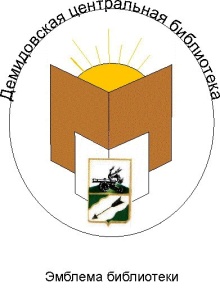  И.О. начальника  Отдела по культуре Администрации МО «Демидовский район»Смоленской области____________Н.В. ТарушкинаПлан работына 2024 годДемидов2023 годСодержание1.Основные направления деятельности, цели и задачи …………………..       32.Библиотечная сеть состояние и структура……………………………..          53.Анализ основных контрольных показателей……………………………        5   4.Библиотечные фонды……………………………………………………          55 Организация и содержание библиотечного обслуживания пользователей……………………………… 5.1. Юбилейные даты и знаменательные события………………………           65.2. Программно-проектная деятельность  …………………………………      75.3. В помощь учебному процессу, образованию …………………………       8  5.4. Библиотека и семья …………………………………………………….        95.5. Пропаганда здорового образа жизни……………………… …………...    10                   5.6. Гражданско-патриотическое воспитание ………………………….......     10                                                           5.7. Деятельность ЦСЗИ ………………………………………………………   12                                                                                            5.8. Экологическое просвещение населения, экология человека ………….    13                                 5.9. Продвижение книги и чтения…………………………………………….   14              5.10. Духовно-нравственное воспитание. ……………………………………   16                                                                                                              5.11. Деятельность Кафедр православной литературы. ……………………..  16                         5.12. Работа с социально незащищенными слоями населения………………  17         5.13. Работа клубов и объединений    …………………………………………. 17                                                                 5.14 Краеведение. ………………………………………………………………. 18                                                                   6.Справочно-библиографическая работа и информационное обслуживание    пользователей ……………………………………………………………….... 207. Организационно-методическая работа              …………………………….. 22        8. Инновационная работа ………………………………………………………. 239. Информационный отдел ……………………………………………………... 2410. Автоматизация библиотечных процессов…….…………………………... .2411. Состояние кадровых ресурсов…………………………………………….. . 24                        12. Материально-техническая база…………………………………………….. 25               Основные направления деятельности, цели и задачиМуниципальное бюджетное учреждение культуры Централизованная библиотечная система Демидовского района Смоленской области (МБУК ЦБС) - это уникальный, универсальный интеллектуальный и социокультурный институт, место информационного и духовного общения, рождение новых идей, точка отсчета для многих интересных событий. Миссия библиотек системы неизменна – обеспечение свободного и равного доступа к информации и знаниям для всех жителей Демидовского района.         Основными направлениями в работе будут:      -продвижение книги и чтения-героико-патриотическое воспитание;-историко-культурная деятельность, краеведение;-экологическое просвещение;-развитие центров социально-значимой информации;-пропаганда здорового образа жизни молодежи;-организация досуга семьи;-работа с детьми, людьми пожилого возраста, инвалидами.            Основы государственной культурной политики закрепляют необходимость «сохранения библиотек как общественного института распространения книги, приобщения к чтению, принятия мер по модернизации их деятельности».        Библиотеки МБУК ЦБС осуществляют свою деятельность с учетом основных направлений и целевых показателей долгосрочных комплексных программ федерального, регионального, муниципального уровня:Федеральный уровень Цели, основные принципы и направления развития государственной информационной политики определены в документе, утверждённом указом Президента РФ от 09.05.2017 N 203 «О Стратегии развития информационного общества в Российской Федерации на 2017 - 2030». - Федеральная целевая программа «Доступная среда» на 2021-2025 годы- Федеральная целевая программа «Информационное общество» на 2019-2024  - Федеральная целевая программа «Культура» на 2019 - 2024 годы- «Десятилетие детства» 2018-2027гг.Региональный уровень – Областная государственная программа «Развитие культуры и туризма в Смоленской области» на 2014–2024 годы подпрограммы «Искусство», утвержденной постановлением Администрации Смоленской области от 29.11.2013 № 988.Региональный проект «Культурная среда» 2019-2024Региональный проект «Творческие люди» 2019-2024Региональный проект «Цифровая культура» 2019-2024- Областная долгосрочная программа «Развитие информационного общества и формирование электронного правительства в Смоленской области за период  2011 – 2024гг.Региональная программа «Укрепление общественного здоровья» на 2020 – 2024гг.Муниципальный уровень- «Развитие культуры в муниципальном образовании «Демидовский район Смоленской области» на 2019-2024 года- «Доступная среда муниципального образования «Демидовский район» Смоленской области на 2019-2024 года.- «Укрепление общественного здоровья» муниципальная программа на 2020-2024 года.В своей деятельности учреждение ставит следующие цели:- Создание условий для реализации конституционного права граждан на свободное получение информации;- Развитие библиотеки как информационного центра, способствующего укреплению культурного и образовательного потенциала района;-  Сохранение культурного наследия края.задачи:- Создание единого информационно-культурного пространства для библиотечного обслуживания пользователей с учётом существующих стандартов и требований в области библиотечного дела; - Создание благоприятной, удобной, функционально и эстетически целесообразной среды, обеспечивающей свободный доступ к информационным базам данных (фондам, каталогам, картотекам);- Обеспечение свободного, равного, комфортного и оперативного доступа к информации всем категориям пользователей. Повышение читательских компетенций населения;- Формирование и развитие культуры семейного чтения;-  Организация содержательного досуга населения. Повышение качества мероприятий за счет активного внедрения в культурно - досуговую деятельность компьютерных технологий: подготовка мультимедийных презентаций, виртуальных выставок, виртуальных экскурсий и т.д.-  Комплектование фондов традиционными и электронными изданиями. Обеспечение сохранности библиотечных фондов как части культурного наследия Демидовского района.-  Активнее предоставлять услуги в электронном виде, шире представлять библиотечную деятельность в СМИ, сайтах, социальных сетях.- Активизация программно-проектной деятельности.- Расширение координационных связей библиотек. Развитие социального партнерства, выстраивая его на взаимовыгодных условиях и взаимных интересах.-   Организация обучения и повышения квалификации работников для совершенствования их профессионального уровня. Учреждение является юридическим лицом и действует в соответствии с законодательством Российской Федерации, действующим Уставом и нормативно-правовыми актами МО «Демидовский район» Смоленской области.        Органы местного самоуправления обеспечивают:     - финансирование комплектования и обеспечения сохранности фондов муниципальных библиотек,     - реализацию прав граждан на библиотечное, библиографическое и        информационное обслуживание.               2.  Библиотечная сеть. Состояние и структура.МБУК ЦБС в 2024 году это:20 библиотек в т. ч.:Демидовская центральная районная,Демидовская центральная детская,Пржевальская поселковая,Пржевальская поселковая детская,16 поселенческих библиотек-филиалов, из них 2 библиотеки-клуб.     3. Анализ основных контрольных показателей.                 4. Библиотечные фонды.Объем библиотечного фонда - 169200 экз.          - количество новых поступлений – 3000 экз.; в том числе:           - периодических изданий – 500 экз.;          - количество выбывших документов - 3000 экз.С целью формирования библиотечного фонда библиотеки ЦБС планируют: -корректировку расстановки книжного фонда и справочно-библиографического аппарата в соответствии с изменениями и дополнениями классификации;- размещение и обновление литературы для пользователей в открытом доступе, оформление выставок и тематических полок;- исключение из фонда ветхой и устаревшей по содержанию литературы;- оформление подписки на периодические издания (март, сентябрь);-информирование пользователей о возможности получения необходимой литературы через МБА и ВСО;- ведение электронного каталога – 1000 записей в год.В работе по формированию фонда муниципальных библиотек планируется учитывать сведения, зафиксированные в тетради отказов. С целью максимально возможного удовлетворения читательских запросов библиотеки планируют использовать ВСО и МБА.Фонд документов муниципальных библиотек размещён в приспособленных помещениях. Расстановка книжного фонда систематическая и алфавитная. Библиотечный фонд находится в открытом доступе. Информация о фонде представлена через систему каталогов и картотек. С целью максимального информирования читателей о поступающих изданиях в течение года в библиотеках планируется использовать следующие формы работы: развёрнутые книжные выставки: «Новые книги», «Книга  библиотеке»; виртуальные тематические подборки литературы - «Автор недели», «Юбилей книги»; закладки - «Номинанты литературных премий», «Книги – юбиляры 2024 года»; обзоры литературы, групповое и индивидуальное информирование. В библиотеках запланированы меры, способствующие сохранности фондов:ведение Книги суммарного учёта;индивидуальная работа с задолжниками: напоминания о необходимости возврата книг по телефону, через сообщения в социальных сетях, рассылка письменных уведомлений-напоминаний, беседы во время посещений библиотеки читателями-задолжниками, передача списков школьников-задолжников руководителям детского чтения;ежемесячные санитарные дни с очисткой стеллажей и документов от пыли, влажной уборкой помещений, ремонтом книг и т.д.;воспитание читательской культуры обращения с книгой через организацию библиотечных уроков и т.д.Индивидуальная работа с читателями, раскрывающая значимость сознательного и ответственного отношения к библиотечному документу для обеспечения его сохранности, начинается с момента записи – со знакомства с «Правилами пользования библиотек». Проверить фонд Закрутской и Коревской поселенческих библиотек – филиалов.5 Организация и содержание библиотечного обслуживания пользователей5.1. Юбилейные даты и знаменательные событияКультурно-просветительская деятельность библиотек будет строиться в рамках празднования памятных и знаменательных событий 2024 года:- 80 лет со времени полного освобождения Ленинграда от блокады; - 100 лет со дня рождения Б.Ш. Окуджавы, поэта;- 100 лет со дня рождения Ю.В. Друниной;- 100 лет со дня рождения Б.Л. Васильева;- 225 лет со дня рождения А.С. Пушкина, поэта;- 220 лет со дня рождения М.И. Глинки, композитора;- 210 лет со дня рождения М.Ю. Лермонтова, поэта, писателя;- 300 лет Российской академии наук.Главные события библиотечной жизни района в 2024 будут посвящены: 90 лет со дня рождения Ю.А. Гагарина, космонавта;90 лет со дня рождения Г.П. Козлова, краеведа;-    95 лет со дня рождения Е.П. и В.М. Гавриленковых, краеведов;115 лет со дня рождения Н.И. Рыленкова, поэта;180 лет со дня рождения Е.Н. Водовозовой, педагога;185 лет со дня рождения Н.М. Пржевальского, путешественника;30 лет клубу «Во саду ли, в огороде»;40 лет клубу «Литературные четверги»;95 лет со времени образования Демидовского района;525 лет со времени первого письменного упоминания о Поречье.                  5.2. Программно-проектная деятельность библиотекВ МБУК ЦБС Демидовского района разработаны программы:- по информационному обеспечению системы патриотического воспитания и просвещения граждан «Завещано помнить». Составной частью программы являются: патриотическое воспитание, краеведение, духовно – нравственное просвещение.В рамках программы в библиотеках системы проводятся краеведческие и патриотические часы «Негасимый свет памяти», «Шли мои земляки по дорогам войны»; выставки-просмотры «Война, на страницах книг», «Даль нашей памяти»; акции, виртуальные путешествия по местам боевой славы и мультимедийные экскурсии по городам-героям.  - обслуживание лиц с ограниченными физическими возможностями     «Доброта» - индивидуальное обслуживание на дому – 48 пользователей.                  - краеведческая работа  в рамках программы «Свет малой Родины».В каждой библиотеке – филиале выбрано приоритетное направление в работе:Демидовская центральная районная библиотека: работа ведется по программам: «Жизнь в руках живущих», «Молодежь: территория выбора», «Дороги, которые мы выбираем».   Демидовская центральная детская библиотека строит свою работу в рамках программ: «Островок семейного чтения» - центр семейного чтения, «Давай с природою дружить» - программа по экологическому просвещению, «Зерна духовности» - работа кафедры православной литературы «Православная радуга», «Ты не один» - работа с детьми инвалидами и детьми, оставшимися без попечения родителей. Баклановская - краеведческая «Смоленщина – мой край родной».Бородинская - краеведческая программа «Мы возвращаемся к истокам».  Верхне-Моховичская - работа с семьей по программе «Семейная академия». Дубровская - работа с семьей «Свет книг не гаснет в нашем доме». Жичицкая - краеведческая «Люби свой край - уважай свою историю».Заборьевская - работа с детьми по программе «Вместе открываем мир» Закрутская - библиотека – музей, краеведческая программа «Я эту землю родиной зову».  Закустищенская - экологическая программа «Край родной – капелька России». Коревская библиотека  клуб - краеведческая программа «Пока живет село – живет Россия». Луговская библиотека - клуб  - краеведческая программа «Сердцу милый уголок». Михайловская  - краеведческая программа «Родословная моей семьи». Подосинковская - экологическая программа «В судьбе природы - наша судьба».Титовщинская- социально правовая служба «Соучастие в судьбе».Холмовская-эколого-краеведческая программа – «Россия начинается с деревни», уголок народного быта. Шаповская – программа по работе с семьей «Тепло семейного очага».Пржевальская библиотека - экологическая программа «В краю озерном». Пржевальская  детская библиотека - программа по работе   с    семьей «Семья. Чтение. Библиотека».              5.3. В помощь учебному процессу, образованию 2024 год – Год семьи5.4. Библиотека и семья5.5. Пропаганда здорового образа жизни5.6. Гражданско-патриотическое воспитание5.7. Деятельность ЦСЗИ       Центр социально – значимой информации  Демидовской центральной районной библиотеки - это динамичная, постоянно развивающаяся структура, стремящаяся соответствовать вызовам времени. Перед центром стоят задачи:Доведение до широких кругов населения быстро меняющейся правовой и иной социально – значимой информации;Помощь пользователям, обращающимся в библиотеку с учебными и коммерческими целями;Ведение сайта  МБУК ЦБС Демидовского района.5.8. Экологическое просвещение населения, экология человека5.9. Продвижение книги и чтения5.10. Духовно-нравственное воспитание5.11. Деятельность Кафедр православной литературы5.12. Работа с социально незащищенными слоями населения5.13. Работа клубов и объединений5.14. Краеведение     «Краеведение, оно придает местности, не имеющей авторского происхождения историзм, открывает её в прошлом, хотя и очень недавнем, что-то совершенно новое, ценное».                                                Д. Лихачев.Краеведение - одно из основных направлений в работе библиотек. Любовь к своей малой Родине во многом зависит от того насколько хорошо знает человек историю, культуру и традиции местности в которой живет.  Основными задачами краеведческой работы является пробуждение интереса к истории своего родного края, его культуре и традициям, воспитание чувства любви к малой Родине, чувства ответственности за её судьбу. 6. Справочно-библиографическая работа и информационное обслуживание пользователей.	Справочно-библиографическое и информационное обслуживание является важнейшим направлением деятельности библиотек. От того насколько эффективно оно организовано зависит успешное решение главной задачи библиотеки – информационного обеспечения пользователей.Направления работы:Работа с информационно – библиографическими документами.Работа с местными, областными и центральными изданиями.Редактирование  краеведческой картотеки  статей и СКС.Создание первичных источников библиографической информации.Использование традиционных и разработка инновационных информационно –   библиографических форм и методов работы.Публикация информационно – библиографических материалов на страницах  газеты «Поречанка»,  сайте  и страничках Ок и  ВК МБУК ЦБС.Оформление  тематических  папок.Выполнение библиографических справок и запросов в течение года.Ведение справочного обслуживания на сайте библиотеки в сервисе Виртуальная справка. Пополнение библиографической базы данных периодических изданий  СОУНБ им. А. Т. Твардовского «Аналитическая роспись статей».Информационное  наполнение  виртуального музея памяти - Великая Отечественная война на Демидовской земле «Завещано помнить».Печатная продукция оказывает эффективную помощь в информационно-библиографическом обслуживании, помогает   в освещении памятных событий и дат. Печатная продукция будет представлена в форме памяток, закладок, буклетов, информационных листков, книжных закладок.На 2024 год запланирован выпуск:Буклеты, информ - закладки, памятки:                                 Информационные списки литературы:Выставки – просмотры:Пресс – обзоры и информационные обзоры:Виртуальные выставки и обзоры:Информационное наполнение разделов Web –сайта, ВК и Ок:Обучение пользователей библиотеки основам библиографических знаний с помощью экскурсий: «Библиотека - территория творчества», «Библиотека открывает двери», «Приглашаем записаться в читатели»; индивидуальных консультаций и бесед: «Ресурсы библиотеки в помощь учебе», «Как найти нужную информацию в алфавитном  каталоге», «Как найти нужную информацию в систематическом каталоге», «Как найти нужную информацию в систематической картотеке статей», «Как найти нужную информацию в систематической  краеведческой картотеке», «НЭБ», «Электронный каталог, электронная картотека статей – как ими пользоваться», «Как найти информацию в виртуальном музее памяти - Великая Отечественная война на Демидовской земле «Завещано помнить».                     7. Организационно-методическая работа 7.1. Методическим центром поселенческих библиотек МБУК ЦБС является методико - библиографический отдел центральной районной библиотеки. Методическое обеспечение направлено на совершенствование работы библиотек, на внедрение в их практику новых форм и методов библиотечной деятельности, получение специалистами профессиональных знаний и совершенствование мастерства. Методико – библиографический отдел стремится помочь каждой библиотеке найти своё место в информационном пространстве, стать необходимой пользователям, открывая для них дорогу к знаниям, культуре, творческим идеям, общению.     Организационно-методическую деятельность регламентируют следующие документы: Устав МБУК ЦБС Демидовского района; Положение о методико-библиографическом отделе ЦРБ; Должностные инструкции сотрудников.          7.2. Виды и формы методических услуг:         - количество индивидуальных и групповых консультаций – 53;        - количество подготовленных информационно - методических материалов -3;   -количество организованных совещаний - 4, - семинаров – 8- профессиональных часов – 71 «Выставки в библиотеках. Виртуальная выставка – информация о книгах в новом формате» 2 «Жизнь. Природа. Книга»3 «Писатели – фронтовики» 4 «Чтение библиотекарей»5 «Библиосумерки в библиотеках страны»  6 «Литературные имена и премии»7 «Галерея литературных портретов»   -  количество обучающих мероприятий -18, дистанционно-0;           - количество выездов в библиотеки с целью оказания методической помощи,        изучения опыта работы - 8.        - исследования и мониторинги (количество, тематика, итоги) -   Провести анкетирование «Семейное чтение».       7.3. Кадровое обеспечение методической деятельности.              Штат МБО: заведующий отделом, ведущий библиограф.       7.4. Повышение квалификации библиотечных специалистов.     В течение года специалисты МБУК ЦБС будут принимать участие в конкурсах и мероприятиях СГУК «Смоленская областная универсальная научная библиотека им. А.Т. Твардовского» и Смоленской областной библиотеки для детей и молодёжи имени И.С. Соколова-Микитова.  В областном конкурсе на получение денежного поощрения лучшими муниципальными учреждениями культуры, находящимися на территории  сельских поселений Смоленской области.       7.5. Профессиональный конкурс - «Библиотека и семья»8. Инновационная работаНа Смоленщине, как и по всей стране, действует федеральный проект «Пушкинская карта», нацеленный на популяризацию культурных мероприятий среди молодежи. Демидовская центральная районная библиотека вступила в проект в октябре 2022 года. На 2024 год запланированы мероприятия: 9. Информационный отдел                                План онлайн мероприятийВ течение года:Информационное  наполнение  разделов Web – сайта МБУК ЦБС и официальных сообществ в социальных сетях Ок и Вк.Участие в общероссийских и областных акциях и челленджах (все библиотеки ЦБС).10. Автоматизация библиотечных процессов. В плане на подключение  к Интернету 2 библиотеки:        -Жичицкая поселенческая библиотека         -Холмовская поселенческая библиотека                                     11. Состояние кадровых ресурсовКачество предоставления услуг библиотекой – это, прежде всего, качество работы персонала, т.е. качество знаний, умений, навыков сотрудников. Для этого необходимо: создать условия для повышения квалификации:-  внутри организации (семинары, тренинги – 5);- вне организации (участие в семинарах районного значения, областного уровня, посещение краткосрочных курсов повышения квалификации, посещение передовых библиотек, участие в школе сельских библиотекарей «ЭКО-тур по Смоленскому Поозерью»).На 01.01.2024 г. число библиотечных работников в ЦБС – 38 человек.                                   12. Материально-техническая база                В Центральной районной и детской библиотеках необходим ремонт (крыши, потолков, замена 3 оконных блоков, косметический ремонт помещений, ремонт козырька над входом, установка пандуса, замена межкабинетных дверей).В Пржевальской библиотеке необходимо - перекладка печи и замена  двери.Необходимо приобрести: ксерокс – 2;компьютерное оборудование –10;роултер – 2;фотоаппарат;витрины книжные;мультимедийное оборудование;-   звукоусилительную аппаратуру (микрофон, колонка).         Показатели2023 годПлан  2024 годаПримечание Читатели 8 7128 700Демидовский район - курортная зона Смоленской обл. Дачники приезжают на 4-5 месяцев в году.Книговыдача  180 100199 200Демидовский район - курортная зона Смоленской обл. Дачники приезжают на 4-5 месяцев в году.Посещение 117 822135 500Демидовский район - курортная зона Смоленской обл. Дачники приезжают на 4-5 месяцев в году.Форма проведенияНазвание мероприятияВремя проведенияМесто проведенияДень первоклассника«Добро пожаловать в библиотеку»март - апрельДББиблиотечный урок«Печатные книги возникли не сразу»мартПржевальская детская б/фДень дошкольника«Встретимся в библиотеке»майДБТематическая программа«Истоки русской письменности»майДБЭкскурсия по библиотеке«Здесь живут книги»В течение годаВсе библиотеки Библиотечные уроки«Каталоги, картотеки»«Энциклопедии и словари»Весь годВсе библиотекиЧас науки«Наука – обществу и миру» /300 лет РАН/февральЦБПознавательная программа«От знаков к буквам, от бересты к страницам»майВ. Моховичская п/бПраздник«От дня Знаний ко дню грамотности»сентябрьДБСовместный проект по профориентации с учащимися средних школ города«Профессия прокурор»февральЦБСовместный проект по профориентации с учащимися средних школ города«Чтобы охранять природу, ее надо знать» (профессия эколог)апрельЦБСовместный проект по профориентации с учащимися средних школ города«Там, где рождается семья» экскурсия в ЗАГСмайЦБСовместный проект по профориентации с учащимися средних школ города«Эта служба 02 охраняет страну»сентябрьЦБСовместный проект по профориентации с учащимися средних школ городаПрофессия «Судебный пристав»октябрьЦБФорма проведенияНазвание мероприятияВремя проведенияМесто проведенияКлуб «Домашняя академия»«Вся семья вместе – так и душа на месте»январьПржевальская поселковая б/фКлуб «КиД»«Наше семейное блюдо»мартЗакрутская п/бКнижная –выставка«Мир любви – мир семьи» майВсе библиотекиСемейный праздник«Под семейным зонтиком»майТитовщинская п/бКнижная выставка«Союз любви и верности святой»июльБиблиотеки системыЛитературный вечер«Венец всех ценностей – семья!»июльЦБЛитературный час«Семью сплотить поможет мудрость книг»июльВ. Моховичская п/б Литературно – музыкальный вечер«Семья – это то, что с тобою всегда»июльХолмовская п/бЧас общения«Вот и свела судьба нас»июльЗакрутская п/бИгровой калейдоскоп«Сундучок семейных ценностей»июльЗаборьевская п/бАкция -поздравление«Не жалейте слов хороших» /День отца/октябрьЗакрутская п/бФольклорные посиделки«Живи родник традиций»октябрьВ. Моховичская п/бКнижная выставка«Образ матери в искусстве»ноябрьВсе библиотекиКлуб «Борожаночка»«Русская семья обычаи и обряды»ноябрьБородинская п/бЛитературный вечер«Слово во славу матерей»ноябрьБиблиотеки системыЗанятия клуба«СемьЯ»в течение годаПржевальская б/фЧас творчества«Я сегодня нарисую зиму снежную такую»декабрьПржевальская детская п/бЗанятия клуба«Мама, папа и я»в течение годаДБНовогодний утренник«Новогодние приключения в библиотеке»декабрьБиблиотеки системыСемейная встреча«Спасибо за жизнь»декабрьДБФорма проведенияНазвание мероприятияВремя проведенияМесто проведенияЦикл выставок - просмотров«Путешествия в страну здоровья»в течение годаВсе библиотекиБеседа«За мир без наркотиков»февральПодосинковская п/бУрок здоровья«Здоровое поколение – богатство России»апрельЦБПознавательный час«Лекарственные травы родного края»апрельЖичицкая п/бЧас общения«Семейная школа здоровья»апрельПржевальская б/фЧас информации«Книги на службе здоровья»апрельМихайловская п/бАкция«Брось сигарету – возьми конфету»майЗаборьевская п/бБеседа«Курить не  модно – модно не курить»майДубровская п/бБеседа«Тупик или жизнь»июньЗакустищенская п/бПознавательный час«Если хочешь быть здоров»июльПржевальская детская б/фПознавательный час«Человек и зависимости»октябрьЗакрутская п/бБеседа«Не дари свою жизнь сигарете»ноябрьШаповская п/бТематический час«Цена зависимости – жизнь»ноябрьДБАкция«Жизнь прекрасна, не рискуй напраснодекабрьЦБФорма проведенияНазвание мероприятияВремя проведенияМесто проведенияВыставка - память«Блокадной вечности страницы»январьБиблиотеки системыВечер памяти«Жизнь, деленная на граммы»январьЗаборьевская п/бЧас памяти«Героическая эпоха Ленинграда»январьЦБЧас мужества«Афганистан: ДНИ, ушедшие в вечность»февральБиблиотеки системыИнформационный час«Россия и Крым – единая судьба»февральБородинская п/бЧас мужества«У храбрых есть только бессмертие»майБиблиотеки системыЛитературный час«В стихах цвела весна Победы»майБиблиотеки системыАкция«Читаем детям о войне»майДБВыставка – просмотр«Победный май»апрель -майБиблиотеки системыВыставка - просмотр«Виват - Россия»июньБиблиотеки системыИнформационный час«Гордость России»июньБиблиотеки системыКнижная выставка«Российский флаг – наш символ и богатство»августВсе библиотекиПатриотическая акция«Три цвета русской славы»август ЦББеседа«Терроризм – угроза обществу»сентябрьТитовщинская п/бУрок мира«Мы за мир на земле»сентябрьЦБЧас истории«Время и память»сентябрьБиблиотеки системыУрок истории«Смоленщина край мужества и героизма»сентябрьБиблиотеки системыЭкскурс в историю«Россия – симфония народов»ноябрьЦБВыставка - просмотр«В единстве народов сила страны»ноябрьБиблиотеки системыСлайд - путешествие«Их подвиги словно легенда»декабрьБиблиотеки системыТематическая встреча«Нет безымянных Героев»декабрьДБЧас памяти«Героями наша Отчизна сильна»декабрьВ. Моховичская п/бВ поддержку СВОВ поддержку СВОВ поддержку СВОВ поддержку СВОИнформационное наполнение рубрики «Край Демидовский капелька России» раздел «Участники СВО»Информационное наполнение рубрики «Край Демидовский капелька России» раздел «Участники СВО»Информационное наполнение рубрики «Край Демидовский капелька России» раздел «Участники СВО»Информационное наполнение рубрики «Край Демидовский капелька России» раздел «Участники СВО»Закладки «Герои России наших дней»В течение годаЦБВыставки - просмотры«Для всякого времени есть свой герой»декабрьБиблиотеки системыГероико – патриотический час«Честь и слава на все времена»декабрьЦБФорма работыНаименование мероприятияНаименование мероприятияДатаПравовой стендАктуальная информацияАктуальная информацияВ течение годаВыставкиВыставкиВыставкиВыставкиИнформационная выставка«Семья: защита государства»«Семья: защита государства»В течение года«Охрана природы – веление времени»«Охрана природы – веление времени»январь«Дела армейские: правовые аспекты»«Дела армейские: правовые аспекты»февраль«Кем быть: нужные профессии»«Кем быть: нужные профессии»мартВыставка- совет«Слагаемые здорового образа жизни»«Слагаемые здорового образа жизни»апрельВыставка ответов на вопросы«Правовая ситуация в вопросах и ответах»«Правовая ситуация в вопросах и ответах»июньВыставка пресс-досье«Пенсионная панорама»«Пенсионная панорама»июльВыставка - коллажДень Российского флага – патриотизм, государственностьДень Российского флага – патриотизм, государственностьавгустВыставка-информация «Пусть всегда будет солнце!» «Пусть всегда будет солнце!»сентябрь«Профессия «судебный пристав» «Профессия «судебный пристав» октябрь«Твои права от А до Я» «Твои права от А до Я» ноябрь«Главный закон страны»«Главный закон страны»декабрьМассовые мероприятияМассовые мероприятияМассовые мероприятияТематический час «В природу за загадками»«В природу за загадками»январьАкцияПомощь в подготовке к Всероссийской  акции «Бессмертный полк»Помощь в подготовке к Всероссийской  акции «Бессмертный полк»апрель Виртуальная экскурсия«Удивительные памятники мира» (о памятниках животным, литературным героям и т.д.)«Удивительные памятники мира» (о памятниках животным, литературным героям и т.д.)июньРабота клуба «Гражданин XXI  века»Работа клуба «Гражданин XXI  века»Работа клуба «Гражданин XXI  века»Тематический часТематический час«Мы хотим жить» /день борьбы с наркоманией/мартИсторическое путешествиеИсторическое путешествие«Права ребенка от истоков к настоящему»ноябрьТематический часТематический час«Главный закон страны» декабрьМетодическое обеспечение деятельности ЦСЗИМетодическое обеспечение деятельности ЦСЗИМетодическое обеспечение деятельности ЦСЗИОказание консультационной и практической помощи сотрудникам: Программа Microsoft Word, Power Point.Работа в ИнтернетСканированиеОбучение работе в СПС«КонсультантПлюс»Обновление материалов на сайтеОказание консультационной и практической помощи сотрудникам: Программа Microsoft Word, Power Point.Работа в ИнтернетСканированиеОбучение работе в СПС«КонсультантПлюс»Обновление материалов на сайтеВ течение годаИнформационные изданияИнформационные изданияИнформационные изданияНакопительные папки «В суд - без адвоката: образцы исков, заявлений жалоб».«Новое в пенсионном законодательстве» «В суд - без адвоката: образцы исков, заявлений жалоб».«Новое в пенсионном законодательстве»В течение годаБуклетЗащита персональных данныхЗащита персональных данныхмартБуклетЗнай дни воинской славы РоссииЗнай дни воинской славы Россииапрель БуклетНаграды войныНаграды войнымай БуклетНездоровая энергия или чем опасны энергетические коктейлиНездоровая энергия или чем опасны энергетические коктейлисентябрь БуклетСоциальные выплаты: изменения и актуальные вопросы Социальные выплаты: изменения и актуальные вопросы октябрьБуклетСтоп – СПИДСтоп – СПИДноябрь Памятка:Правила работы за компьютеромПравила работы за компьютеромдекабрь Форма проведенияНазвание мероприятияДатаМесто проведенияКлуб «Во саду ли, в огороде»«Юбилей в кругу друзей» - 30 лет клубу.январь -апрель,октябрь-декабрьЦБКлуб «Эко –До»Январь -апрельсентябрьноябрьДБXIII летний лагерь библиотекарей«Экотур по Смоленскому Поозерью»августАкция «Сдай батарейки – спаси планету»Весь год Библиотеки системыАкция «Покорми птиц зимой»Зимний периодБиблиотеки системыАкция «Чистые улицы - красивая деревня»Весна, осеньБиблиотеки системыВыставка - просмотр«Чернобыль в памяти и книгах»апрельЦБВыставка - портрет«Гордимся именем твоим» /185 лет Н.М. Пржевальскому/апрельБиблиотеки системыЛитературно -познавательный час«Аптека под ногами» июльПодосинковская п/бЭкологический час«Познакомьтесь с птицей года»апрельПржевальская детская б/фУрок экологии«Мир полон сказок и чудес»июньВ.Моховичская п/бБеседа«Природы мудрые советы»июньШаповская п/бФорма проведенияНазвание мероприятияНазвание мероприятияВремя проведенияМесто проведенияКнижная выставка«Книги – юбиляры»«Книги – юбиляры»В течение годаВсе библиотекиКнижная выставка «Пока в России Пушкин длится…» (225 лет)«Пока в России Пушкин длится…» (225 лет)Март - июньВсе библиотекиЗаседание клуба«Литературные четверги»«Литературные четверги»В течение годаЦБЛитературный праздник«В Пушкинском государстве»«В Пушкинском государстве»июньДБАкция«В волшебной пушкинской стране»«В волшебной пушкинской стране»июньЦБЛитературный час«Он наш поэт, он наша слава»«Он наш поэт, он наша слава»июньБиблиотеки системыКнижная выставка«Поэзии волшебное звучанье»«Поэзии волшебное звучанье»мартВсе библиотекиВыставка - портрет«Многоликий и загадочный» /Н.В. Гоголь/«Многоликий и загадочный» /Н.В. Гоголь/апрельБиблиотеки системыЛитературный час«Труженик военной прозы» Б. Васильев«Труженик военной прозы» Б. ВасильевмайБиблиотеки системыЛитературная гостиная«Поэтические голоса столетий» /100 лет со дня рождения Б. Окуджава и Ю. Друниной/«Поэтические голоса столетий» /100 лет со дня рождения Б. Окуджава и Ю. Друниной/майЦБАкция«Дерево книжных предпочтений»«Дерево книжных предпочтений»июнь - августПржевальская детская б/фПоэтический час«Муза серебряного века»«Муза серебряного века»июньПодосинковская п/бЛитературно-патриотическая программа«Правда о великой войне» / к 100-летию В. Быкова/«Правда о великой войне» / к 100-летию В. Быкова/июньЗаборьевская п/бЛитературная гостиная«Лермонтов: жизнь и судьба»«Лермонтов: жизнь и судьба»октябрьБиблиотеки системыЛитературный вечер«Болью и счастьем, пронзенная жизнь»«Болью и счастьем, пронзенная жизнь»октябрьДубровская п/бЛитературное объединение «Колос»«Свечи золотое сиянье»«Стояли насмерть батальоны»«Поэзии душевные страницы»«Тихие березовые рощи»«Может, это и зовется счастьем»«Кружева из снега на ветвях»«Свечи золотое сиянье»«Стояли насмерть батальоны»«Поэзии душевные страницы»«Тихие березовые рощи»«Может, это и зовется счастьем»«Кружева из снега на ветвях»январьфевральмартоктябрьноябрьдекабрьЦБКлуб «Книжник»Клуб «Книжник»Клуб «Книжник»Клуб «Книжник»Клуб «Книжник»Литературный праздник«Команда отважных ребят» к юбилею А. Гайдара«Команда отважных ребят» к юбилею А. ГайдараянварьДБПраздник поэзии«Стихи и Я»«Стихи и Я»мартДБУтренник«Как прекрасен книжный мир»«Как прекрасен книжный мир»апрельДБПраздник«У Мурзилки юбилей»«У Мурзилки юбилей»майДБЛитературный бенефис«Осенняя прогулка с Владимиром Стеановым»«Осенняя прогулка с Владимиром Стеановым»сентябрьДБпраздник«Нет выше звания, чем Мама»«Нет выше звания, чем Мама»ноябрьДБНеделя детской книгиНеделя детской книгиНеделя детской книгиНеделя детской книгиНеделя детской книгиКнижная выставкаКнижная выставка«Книги – юбиляры 2024»мартБиблиотеки системыЛитературно-экологический час Литературно-экологический час «Лесное путешествие с Виталием Бианки»мартБородинская п/бЧас интересного чтенияЧас интересного чтения«Забавные животные Игоря Акимушкина»мартВ.Моховичская п/бКвест - играКвест - игра«Путешествие муравьишки»мартЗаборьевская п/бЛитературный саквояжЛитературный саквояж«Удивительное путешествие»мартТитовщинская п/бЛитературный утренникЛитературный утренник«Чудесная страна Ирины Токмаковой»мартПржевальская детская б/фПраздникПраздник«Читайте, читайте, страницы листайте»мартДБФорма проведенияНазвание мероприятияВремя проведенияМесто проведенияЧас духовности«Крещенский вечерок»январьТитовщинская п/бЗаседание клуба «Борожаночка»«Святый праздник Сретение Господне!»февральБородинская п/бВыставка - просмотр«О духовном, светлом, вечном»мартВсе библиотекиПравославный час«Сергий Радонежский – великий старец»майЦБВыставка - просмотр«Пасхальное чудо»апрельБиблиотеки системыПравославный час«Был хлеб всегда в почете на Руси»октябрьБородинская п/бВыставки - просмотры«Православные праздники Руси»в течение годаВ. Моховичская п/бФорма проведенияНазвание мероприятияВремя проведенияМесто проведенияДетский праздник«Рождество! Во всем мире торжество!»январьДБЛитературно – исторический экскурс«С днем рождения, Азбука»мартДБПравославная встреча«Страстная седмица»апрельДБДетский утренник«Воистину воскрес Христос»майДБИнформационная беседа«Живи и славься, Русь СвятаяиюльДБЧас православия«Святой помощник СерафимдекабрьДБПравославные встречи«Встречи со священником»Еженедельно по вторникамПржевальская поселенческая  библиотекаБеседа«Пока души не высушен родник»январьПржевальская поселенческая  библиотекаПравославный час«Бога прошение – души исцеления»мартПржевальская поселенческая  библиотекаПраздник«Пасха – праздник весны и радости»апрельПржевальская поселенческая  библиотекаБеседа «Сохраняя традиции - искать новое»июньПржевальская поселенческая  библиотекаУрок православия«Дорога к храму»октябрьПржевальская поселенческая  библиотекаФорма проведенияНазвание мероприятияВремя проведенияМесто проведенияПрограмма «Доброта»«Лучшие друзья моей души»Январь - декабрьЦБ и библиотеки - филиалыТифлоуголок«Чтение в любом формате»Январь - декабрьЦБПункт чтения«Говорящая книга»Январь - декабрьЦБПрограмма работы с СРЦН «Исток»«Радуга друзей»в течение годаДБЧас общения«Возраст осени прекрасный»октябрьШаповская п/бПраздничный вечер«А года серебром блестят»октябрьБородинская п/бПоздравления на дому«Нам года не беда»«Душу исцелит добро»октябрьдекабрьБиблиотеки системыОгонек«Золотая осень»октябрьЗаборьевская п/бКлуб «Хозяюшка»«Голова седая, а душа молодая»октябрьЖичицкая п/бВечер«Дорогие мои старики»декабрьБаклановская п/бРазвлекательная программа«Капелькой тепла согреем душу» /декада инвалидов/декабрьДББиблиотекаНазвание клубаПрофильРегистрация(год)1. Демидовская ЦБ«Колос»литературный20092. Демидовская ЦБ«Грани»молодежный20043. Демидовская ЦБ«Литературный четверг»литературный19844. Демидовская ЦБ«Во саду ли,  в огороде»сельскохозяйственный19945. Демидовская ЦБ«Что? Где? Когда?»познавательный19936. Демидовская ЦБ «Гражданин 21 века»правовой20097. Детская ЦБ«Эко - ДО»экологический20008. Детская ЦБ«Книжник»литературный20009. Детская ЦБ«Православные встречи»православный201010. Закрутская«КИД»разносторонний199011. Бородинская «Борожаночка»фольклорный200112. Бородинская«Искра»литературный198713. Пржевальская  поселковая«Наследие»литературный200614 Михайловская «Крокус»разносторонний198915.Закустищенская«Лесовичок»экологический200116. Холмовская«Кругозор»разносторонний199417. Шаповская«Семейный очаг»семейный200918. Шаповская«Веселая горница»детский201519. Дубровская«Библиотечные мастерилки»детский201820. Дубровская «Семья»семейный199021. Заборьевская «Читайка»детский202022. Титовщинская«Читатель и книга» (ЧиК)детский200623. Жичицкая«Хозяюшка»семейный200724. В.Моховичская«Карусель»детский200925.Подосинковская«Клуб интересных встреч» (КИВ)разносторонний201026. Полуяновская«Собеседник»разносторонний201227. Пржевальская  детская«СемьЯ»семейный201728. Пржевальская поселковая«Домашняя академия»разносторонний201629. Пржевальская поселковая«СемьЯ»семейный2017Форма проведенияНазвание мероприятияВремя проведенияМесто проведенияЛитературный вечер«Встреча, которую ждали» /80 лет В.Г. Милееву/январьПржевальская б/фВыставка - просмотр«Я о многом, о многом еще не сказал» /Н. Рыленков/февральБиблиотеки системыКлуб «Кругозор»«Поэтической судьбы мгновения»февральХолмовская п/бКнижно – иллюстративные выставки«Звездный сын Земли»февраль - мартБиблиотеки системыКраеведческий час«Он покорил космос»      мартЦБВиртуальная выставка«Гражданин вселенной»мартЦБКонкурс чтецов«Человек открывает вселенную»мартДБПроект «Имена в истории родного края»в течение годаЦБИсторико – краеведческая конференция«Демидовцы на службе Отечества»апрельЦБВечер - портрет«Звездный сын Земли»мартПржевальская детская б/фЧас памяти«Юрий Гагарин – человек – легенда»мартБородинская п/бПознавательный час«Вокруг космоса»мартХолмовская п/бСлайд - путешествие«Первый исследователь Центральной Азии»апрельЦБКнижная выставка«Волшебный резец» /Коненков/июльЗакустищенская п/бПраздник деревни«А под небом голубым деревня»июньЗакрутская п/бПраздник деревни«В родную деревню прошу заглянуть»июньМихайловская п/бПраздник деревни«О той земле, где ты родился»августШаповская п/бУрок истории«Смоленщина – край мужества и героизма»сентябрьЦБУрок краеведения«От Поречского уезда к Демидовскому району»октябрьЦБВыставка - память«В огне войны Смоленщина моя»сентябрьБиблиотеки - системыИсторическое путешествие«Тропинкой родного края»апрельПржевальская п/бВыставка - просмотр«Таланты родного края» /95 лет со дня рождения Е.П. и В.М. Гавриленковых/май - июньПржевальская п/бКраеведческий час«Николай Пржевальский – великий сын земли Смоленской»апрельПржевальская детская б/фВыставка - просмотр«О Героях земли родной»декабрьБиблиотеки системы«Имя в истории района»весь год «Писатели – юбиляры 2024 года» - серия буклетоввесь год «Гордость земли Смоленской»весь год «Вредные привычки – разбитые мечты»весь год«Жизнь и учения Канта»апрель«День толерантности»ноябрь«90 лет со дня учреждения звания Героя Советского Союзадекабрь80 лет полного снятия блокады Ленинграда (1944) «Все начинается с семьи»110 лет с начала Первой мировой войны (1914)январьфевральавгуст«Новинки краеведческой литературы»весь год«Новая литература»весь год«По страницам журнала «Смена»январь«Наука и жизнь» - журнал на все времена»февраль«Мир фантастики Александра Беляева»март«Журнальный калейдоскоп»апрель«По страницам журнала «Родина»июнь«105 лет издательству «Всемирная литература»сентябрь«Ищите мудрость в словарях»ноябрь«Русская земля – Отечество героев»декабрь«100 лет журналу «Смена»январь«О журнале «Наука и жизнь»февраль«145 лет историческому журналу «Родина»апрель«Книга на службе здоровья»весь год«Калейдоскоп новых книг», «Новоселы книжных полок» «Наши новинки»весь год «Новые книги – интересные имена» весь год«Живое слово правды и любви» -100 лет со дня рождения В.П. Астафьеваапрель«Страницы этих книг – история сама: исторический роман»июнь«Календарь местных событий»октябрь«Библиотека рекомендует»весь год «Галерея. Презентации и публикации»весь год «Виртуальная справочная служба»весь год «Учителя Демидовского района»весь год«Участники СВО»весь год«Почему мы так говорим»весь год«#Книга отмечает юбилей».весь год«Здоровье – основа моей жизни»: «Сквернословие и здоровье» весь год«#Писатели-юбиляры – 2023»весь год«Год семьи в деятельности библиотек» январь«Библиотечное обслуживание детей, современные подходы и поиск новых форматов»                                                                                                  февраль«Массовая работа с читателями: творчество, качество, креатив»         март«Общение: наука и искусство»апрель«Библиотечная этика как основа философии взаимодействия библиотеки и общества» май«Мой край, мое Отечество: краеведение в библиотеке»                        сентябрь«Создание игр и викторин с помощью Power Point»                   октябрьпрофессиональный конкурс «Библиотека и семья». Отчетность и планирование. Календарь знаменательных дат                       ноябрьФорма проведенияНазвание мероприятияВремя проведенияЗимний квест«Приключения в библиотеке»январь Поэтический вечер«Поэт, воспевший Смоленщину» /Н. Рыленков/февраль Интерактивная лекция«Слова, сплетенные в стихи»март Литературная гостиная«Подвиг, воскрешенный в слове» /Друнина, Окуджава, Быков/апрель Акция«В волшебной пушкинской стране»июньКраеведческий маршрут«От Поречского уезда до Демидовского района»сентябрь, октябрьФорма проведенияНазвание мероприятияВремя проведенияОтветственныйинформ-минутка«Лишних знаний не бывает»В течение годаЦБЦикл рассказов«Сказки Смоленского края»В течение годаЗакрутская п/бЛитературная рубрика«Книги-юбиляры – 2024»В течение годаЦБ, ЦДББиблиорубрика«Автор недели»В течение годаЦБ, ЦДБПравославная рубрика«Кафедра православной литературы»В течение годаЦДБЛитературная страничка«Наш край родной в стихах и прозе»В течение годаЦБПатриотическая акция в поддержку участников СВО«Все СВОи»февральЦБОнлайн-викторина«Литературный сундук»1 раз в кварталЦББиблиорубрика«Книга – настроение»В течение годаЦБ